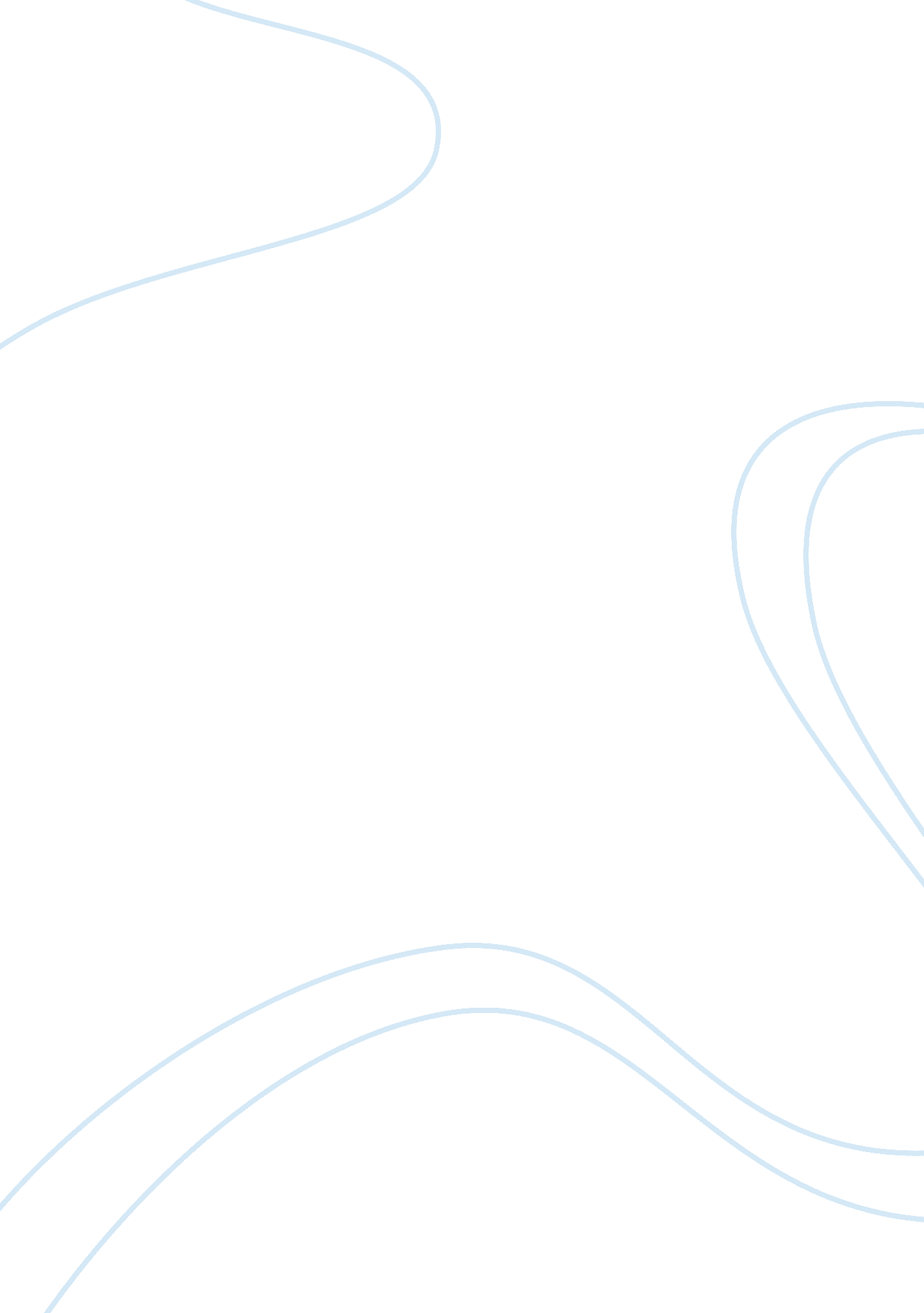 Pediatric physical therapy assignment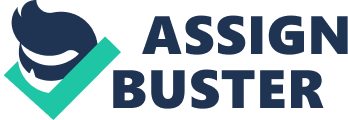 Pediatric Physical Therapist I believe that pediatric physical therapists have interesting and fulfilling careers; I would love to experience the excitement and hard work that comes along with the job. I believe that I can be a pediatric physical therapist because I can work very well with children and I know how to make me people become confident during their rehab sessions/exercises. Physical therapy is something IVe been interested in for a long time and it’s a very demanding and exciting Job that can open doors for your life, I want that opportunity to become something greater and more professional. And what’s more professional than a physical therapist? Physical therapists specialize in treating and caring for patients who are toddlers, babies, children and teenagers. They treat conditions related to genetic, neurological and orthopedic disorders. I learned that Pediatric physical therapists usually work 40 hours each week, many physical therapists practice in hospitals, nearly 80% practice in: clinics, rehabilitation facilities, schools, fitness centers and other occupational environments. The reatments that the therapists do are massage sessions, electrical stimulation, ultrasound and hot & cold compression. To help the child through exercises that was specifically made for the child’s needs. Physical therapists are very important members in young children and young adult’s life’s, they help children with their disorders and illnesses, through exercises that enhance their confidence and make them feel stronger. That is why I would love to do this occupation. They have many duties, such as the use of developmental testing on young children, to stop or prevent deficiencies from forming. Many children grow up with disorders, that cant control. So physical therapists are very important, they are able to determine issues before then come about. They research many things that could help the child through their rehabilitation. According to an article regarding autism spectrum disorder, they researched how aerobic exercise will help the academic responses of the children. They tested half of the children by having half the children got to exercise before their academic classes, and the other half went straight to academic class instead of exercised. They were nown as the control study class. After the test was completed, they found out that the aerobic exercise can improve the academic responses for children with autism spectrum disorder. Autism spectrum disorder is a group of different disorders, there are three, and they are: Autism, Asperger Syndrome, and Pervasive Developmental Disorder. Examine the effects of positioning for people with cerebral palsy; the positions are sitting up, on your side, on your stomach and on your back. These positions helped them fgure out the way the respiratory system worked with each position. They say this therapy should be none invasive. There are many types of pediatric physical therapist, they are: Cardiopulmonary, which deal with cardiovascular rehab, to basically treat the patients with breathing problems, with light workouts. There is also geriatric, is a specialized field for patients suffering from cancer, arthritis. Neurological, is the most difficult and the most demanding parts of medical science. Orthopedic, it involves helping patients recover from bone or bone related injuries, this field requires the knowledge of different and helpful exercises. Pediatric physical therapists treat many children with different conditions and disorders such as: Spina Bifida which is a neural defect in children where their spinal canal doesn’t fully close around the spinal cord. Scoliosis is a disorder affecting the curve of the spine. Torticollis is the shortening of a muscle in the neck, this results in limited motion in the child’s neck. Osgood-Schlatter is the most common kinds of knee pains in young males during the growth spurt time. Cerebral Palsy is a condition in the brain that deters the child’s ability to move, it’s aused by damage to the motor control centers during pregnancy or child birth. I truly believe that pediatric physical therapy is the right career for me , because it is a wide and vast opportunity that I would love to have , I work wonderfully with children, I’m very creative I can make up a new exercise to help enhance the child’s strength. This field is Just what I need I love to help people and make people feel strong and confident about what they have become or what has happened to them. Works Cited David. Becoming A Physical Therapist. n. d.. http://www. hysicaltherapycrossing. com. April 2003.. James. Pediatric Physical Therapy. November 2003. Littlejohn. “ Effects Of Positioning In Respitory Measures In Individuals With Cerebral Palsy and Severe Scoliosis. ” Journal Of Pediatric Physical Therapy (2011). Oriel, George. “ Effect Of Aerobic Exercise On Acdameic Engagemnet In Young Choldren With Autism Spectrum Disorder. ” Journal Od Pediatric Physical Therapy (2011). Pediatric Physical Therapy Requirements. n. d.. Physical Therapy. n. d.. Tecklin, Jan Stephen. Pediatric Physical Therapy. Lippincott Williams & Wilkins, 2007. 